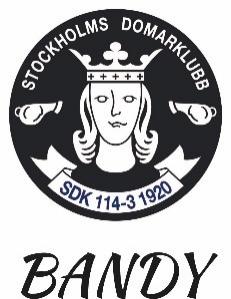 Stadgar för Stockholms domarklubb för bandydomare (Antagna av årsmötet 2024-03-14) § 1 Klubbens uppgifter Stockholms domarklubb för bandydomare, 955582-1934, har till uppgift att verka för att höja bandydomarnas standard samt att förena samtliga bandydomare inom klubbens geografiska verksamhetsområde för att tillvarata och främja deras gemensamma intressen i enlighet med dessa stadgar och av årsmötet fastställt program.  Klubbens geografiska verksamhetsområde omfattar Stockholms län. Klubben är fullkomligt fristående och opolitisk.  § 2 Verksamhet Klubben skall anordna möten med domare samt verka för att ta fram gemensam material för användning under och i anslutning till match.  Klubben skall vara medlemmar behjälpliga i frågor inom ramen för domaråtaganden med Stockholms Bandyförbund och Svenska Bandyförbundet som uppdragsgivare, Beslut som fattas i behörig ordning på årsmöte, av klubbstyrelsen eller vid annan  klubbsammankomst är bindande för klubbens samtliga medlemmar.  Ordinarie styrelsesammanträde skall hållas varje månad om så fordras under tiden 1  september – 31 mars samt extra sammanträden, när styrelsen eller minst en fjärdedel (1/4) av klubbens medlemmar begär det.  § 3 Medlemskap Domare eller domarfunktionär boende i Stockholms län eller med anknytning till Stockholms län och utbildade och godkända av Svenska Bandyförbundet eller dess distriktsförbund, har rätt att anmäla sig till inträde i klubben.  Sökande som kan antas komma att handla i strid med dessa stadgar eller på annat sätt motverka klubbens intressen kan vägras medlemskap.  Medlemskapet kan vara endera aktivt eller passivt. Endast den som antagits som medlem enligt första stycket kan sedermera erhålla passivt medlemskap.  Medlemmar som jubilerar ska uppvaktas under säsong, (40,50,60,70.80.90,100...). Hedersmedlemmar väljs in på årsmötet. För sådant beslut fordras minst två tredjedelars (2/3) majoritet av deltagare på årsmötet.  Medlem får inte uteslutas ur föreningen av annan anledning än att denne har försummat att betala föreningen beslutade avgifter under två (2) år, motarbetat föreningens verksamhet eller ändamål, bryter mot dess stadgar eller uppenbarligen skadat föreningens intressen.  .  Medlem som utträder eller utesluts ur klubben förlorar alla sina rättigheter och har inte rätt att återfå erlagd årsavgift eller andra erlagda avgifter.  § 4 Medlemsavgift Medlemsavgiften fastställs av årsmötet.  Medlemsavgiften skall erläggas senast 15 oktober varje verksamhetsår.  § 5 Organisation Klubbens angelägenheter och förvaltning skall handhas av en styrelse, bestående  av fyra till sex ledamöter med följande funktioner: ordförande, vice ordförande, sekreterare, kassör och ledamot.  Ordförande väljs på ett (1) år av årsmötet.  Mandattiden för övriga styrelseledamöter, varav häften väljs årligen, är två (2) år.  Styrelsen utser inom sig vice ordförande, kassör, sekreterare och ledamot. Styrelsen kan också utse ett verkställande utskott om styrelsen anser att behov föreligger.   Såsom ersättare för ledamöterna kan upp till fyra (4) suppleanter väljas på ett (1) år. Dessa inträder i styrelsen i den ordning styrelsen beslutar. Suppleanterna kallas till styrelsens sammanträden och har rösträtt när ordinarie ledamot är frånvarande.  Styrelsen har rätt att till sig adjungera en eller flera ledamöter samt om så anses erforderligt tillsätta särskilda kommittéer. Adjungerad medlem saknar rösträtt.  Styrelseledamot vars mandattid går ut kan återväljas.  Styrelsen är beslutför om minst halva antalet ledamöter är närvarande. Beslut fattas genom enkel röstövervikt och vid lika röstetal gäller den mening som biträds av ordföranden.  Kallelse till styrelsens sammanträden skall vara ledamöterna tillhanda senast tre kalenderdagar före sammanträdet.  § 6 Styrelsens uppgifter Ordföranden som är klubbens officielle representant, leder dess förhandlingar, kallar till styrelsens sammanträden och vakar över att alla beslut fattas och utförs i enlighet med klubbens stadgar. I ordförandens frånvaro övertas dennes åligganden av vice ordföranden.  Sekreteraren skall föra protokoll vid alla sammanträden, sköta klubbens korrespondens och upprätta förslag till verksamhetsberättelse.  Kassören förvaltar klubbens penningmedel, verkställer inkasseringar och utbetalningar, för kassabok över klubbens räkenskaper samt för matrikel över medlemmarna.  Ledamot deltar i styrelsearbetet och kan tilldelas uppgifter av styrelsen.  Styrelsens protokoll justeras av mötessekreteraren samt av ordföranden/vise ordföranden om denne inträtt i ordförandes ställe.  § 7 Förvaltning och revision Styrelsen är ansvarig för klubbens medel och egendom.  Klubbens firma tecknas av styrelsen eller, om styrelsen så beslutar, av två styrelseledamöter gemensamt eller av annan särskilt utsedd person.Verksamhetsåret omfattar tiden den 1 maj - den 30 april.Bokslut samt styrelsens verksamhets- och förvaltningsberättelse skall vara tillgänglig för revisorerna senast två veckor före ordinarie årsmöte.  De av årsmötet valda revisorerna har rätt att när de så önskar delta i styrelsens och kommittéernas sammanträden och ta del av räkenskaperna.  Den årliga berättelsen över revisorernas granskning av klubbens räkenskaper samt styrelsens förvaltning skall innehålla till- eller avstyrkande av ansvarsfrihet och föreläggas årsmötet.  § 8 Årsmöte Ordinarie årsmöte hålls i samband med säsongsavslutningsträffen som anordnas av Bandydistrikt Stockholm. Om ingen säsongsavslutningsträff anordnas ska årsmöte hållas senast 1 maj, dock senast den 30 september enligt plats och form som styrelsen beslutar.  Kallelse till ordinarie årsmöte skall sändas ut senast 21 kalenderdagar före årsmötet.  Motion skall vara styrelsen tillhanda senast 14 dagar före årsmötet.Vid ordinarie årsmöte skall följande ärenden förekomma:  Mötet öppnande Fråga om mötets behöriga utlysning.  Val av ordförande och sekreterare för mötet.  Val av två (2) justeringsmän, tillika rösträknare.  Föredragande av styrelsens verksamhetsberättelse Revisorns redovisning och förslag Fråga om ansvarsfrihet för styrelsen, för det gångna verksamhetsåret.  Val av styrelseordförande på ett (1) år.  Val på två (2) år av halva antalet styrelseledamöter.  Val av styrelsesuppleanter på ett (1) år.  Val av en (1) revisorer och en (1) revisorssuppleant på ett (1) år.  Val av tre (3) ledamöter till valberedningen vara en utses som ordförande.  Fastställande av medlemsavgift för kommande verksamhetsår Behandling av motioner och av styrelsen väckta förslag Övriga frågor  Årsmötets avslutning  Styrelsens ledamöter har inte rösträtt i sådana frågor som berör förvaltningen av deras uppdrag under det gångna verksamhetsåret.  Beslut fattas med bifallsrop (acklamation) eller, om så begärs, efter omröstning (votering).  Val avgörs genom relativ majoritet. Med relativ majoritet menas att den som fått högsta antalet röster är vald oberoende av hur dessa röster förhåller sig till antalet avgivna röster.  För beslut i andra frågor än val krävs absolut majoritet, vilket innebär mer än hälften av antalet avgivna röster.  § 9 Stadgeändring  Beslut om ändring av dessa stadgar kan fattas endast av ordinarie årsmöte efter i vederbörlig ordning väckt motion. För sådant beslut fordras minst två tredjedelars (2/3) majoritet.  § 10 Upplösning av klubben För att klubben skall kunna upplösas fordras att beslut härom fattas med tre fjärdedels (3/4) majoritet vid två på varandra följande möten, varav minst ett ordinarie årsmöte.  Mellan de båda mötena skall en tid av minst sex (6) månader ha förflutit.  Beslutar klubben att upphöra med sin verksamhet skall befintliga tillgångar hanteras enligt den avgående styrelsens bestämmande.  